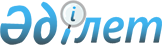 Об определении перечня должностей специалистов в области здравоохранения, социального обеспечения, культуры и спорта, являющихся гражданскими служащими и работающих в сельской местностиПостановление акимата Камыстинского района Костанайской области от 14 апреля 2021 года № 55. Зарегистрировано Департаментом юстиции Костанайской области 15 апреля 2021 года № 9860
      В соответствии с подпунктом 2) статьи 18 и пунктом 9) статьи 139 Трудового кодекса Республики Казахстан акимат Камыстинского района ПОСТАНОВЛЯЕТ:
      1. Определить перечень должностей специалистов в области здравоохранения, социального обеспечения, культуры и спорта, являющихся гражданскими служащими и работающих в сельской местности согласно приложению 1 к настоящему постановлению.
      2. Признать утратившими силу некоторые постановления акимата Камыстинского района согласно приложению 2 к настоящему постановлению.
      3. Государственному учреждению "Аппарат акима Камыстинского района" в установленном законодательством Республики Казахстан порядке обеспечить:
      1) государственную регистрацию настоящего постановления в органах юстиции;
      2) размещение настоящего постановления на интернет - ресурсе акимата Камыстинского района после его официального опубликования.
      4. Контроль за исполнением настоящего постановления возложить на заместителя акима Камыстинского района по экономическим вопросам.
      5. Настоящее постановление вводится в действие по истечении десяти календарных дней после дня его первого официального опубликования. Перечень должностей специалистов района в сферах здравоохранения, социального обеспечения, культуры и спорта являющихся гражданскими служащими и работающих в сельской местности
      1. Должности специалистов в области здравоохранения:
      1) руководитель районной больницы;
      2) заместитель руководителя государственного учреждения и государственного казенного предприятия районного значения;
      3) заведующий клиническим (дневным стационаром, поликлиникой) подразделением государственного учреждения и государственного казенного предприятия районного значения;
      4) врачи всех специальностей;
      5) акушер(ка);
      6) диетическая сестра;
      7) медицинская(ий) сестра (брат);
      8) специалист общественного здравоохранения (статистик);
      9) лаборант (медицинский);
      10) провизор (фармацевт);
      11) специалист психолог;
      12) рентгенолаборант;
      13) социальный работник;
      14) фельдшер;
      15) медицинский регистратор.
      2. Должности специалистов в области социального обеспечения:
      1) руководитель центра занятости населения района;
      2) специалист структурного подразделения центра (службы) занятости;
      3) социальный работник по уходу за престарелыми и инвалидами;
      4) социальный работник по уходу за детьми-инвалидами и инвалидами старше 18 лет с психоневрологическими заболеваниями;
      5) социальный работник по оценке и определению потребности в специальных социальных услугах;
      6) консультант по социальной работе; консультант по социальной работе центра занятости населения;
      7) руководитель сектора Центра занятости районного значения.
      3. Должности специалистов в области культуры:
      1) руководитель государственного учреждения и государственного казенного предприятия районного значения;
      2) заместитель руководителя государственного учреждения и государственного казенного предприятия районного значения;
      3) художественный руководитель государственного учреждения и государственного казенного предприятия районного значения;
      4) музыкальный руководитель;
      5) аккомпаниатор;
      6) хореограф;
      7) методист всех наименований (основных служб);
      8) учителя казахского, русского, английского языков;
      9) библиотекарь;
      10) библиограф;
      11) художники всех наименований (основных служб);
      12) культорганизатор (основных служб);
      13) режиссер; звукорежиссер.
      4. Должности специалистов в области спорта:
      1) методист. Перечень утративших сил некоторых постановлений акимата Камыстинского района
      1. постановление акимата "Об определении перечня должностей специалистов в области здравоохранения, социального обеспечения, образования, культуры и спорта, являющихся гражданскими служащими и работающих в сельской местности" от 4 апреля 2016 года № 51, зарегистрированное в Реестре государственной регистрации нормативных правовых актов под № 6305;
      2. постановление акимата "О внесении изменений в постановление акимата Камыстинского района от 4 апреля 2016 года № 51 "Об определении перечня должностей специалистов в области социального обеспечения, образования, культуры, спорта и ветеринарии, являющихся гражданскими служащими и работающих в сельской местности" от 9 апреля 2018 года № 40, зарегистрированное в Реестре государственной регистрации нормативных правовых актов за № 7732;
      3. постановление акимата "О внесении изменения в постановление акимата Камыстинского района от 4 апреля 2016 года № 51 "Об определении перечня должностей специалистов в области здравоохранения, социального обеспечения, образования, культуры, спорта и ветеринарии, являющихся гражданскими служащими и работающих в сельской местности" от 29 ноября 2018 года № 135, зарегистрированное в Реестре государственной регистрации нормативных правовых актов за № 8157;
      4. постановление акимата "О внесении изменений в постановление акимата от 4 апреля 2016 года № 51 "Об определении перечня должностей специалистов в области здравоохранения, социального обеспечения, образования, культуры, спорта и ветеринарии, являющихся гражданскими служащими и работающих в сельской местности" от 4 октября 2019 года № 129, зарегистрированное в Реестре государственной регистрации нормативных правовых актов за № 8683;
      5. постановление акимата "О внесении изменений в постановление акимата от 4 апреля 2016 года № 51 "Об определении перечня должностей специалистов в области здравоохранения, социального обеспечения, образования, культуры и спорта, и ветеринарии, являющихся гражданскими служащими и работающих в сельской местности" от 24 июля 2020 года № 129, зарегистрированное в Реестре государственной регистрации нормативных правовых актов за № 9347.
					© 2012. РГП на ПХВ «Институт законодательства и правовой информации Республики Казахстан» Министерства юстиции Республики Казахстан
				
      Аким 

Г. Бекмухамедов
Приложение 1к постановлению акиматаот 14 апреля 2021 года№ 55Приложение 2к постановлению акиматаот 14 апреля 2021 года№ 55